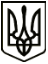 МЕНСЬКА МІСЬКА РАДА(п’ятнадцята сесія восьмого скликання) РІШЕННЯ23 грудня 2021 року	м. Мена	№ 904Про внесення змін до Переліку адміністративних послуг, які надаються через відділ «Центр надання адміністративних послуг»Відповідно до Закону України «Про адміністративні послуги», статті 27 Закону України “Про місцеве самоврядування в Україні”, Положення про відділ “Центр надання адміністративних послуг” Менської міської ради, затвердженого рішенням Менської міської ради 29 вересня 2020 року №442, враховуючи розпорядження Кабінету Міністрів України від 16 травня 2014 року № 523-р “Деякі питання надання адміністративних послуг органів виконавчої влади через центри надання адміністративних послуг”, з метою приведення у відповідність до вимог чинного законодавства України з питань надання адміністративних послуг, Переліку адміністративних послуг, які надаються через відділ “Центр надання адміністративних послуг” Менської міської ради та його віддалені робочі місця, враховуючи зміни, внесені до законодавства України щодо децентралізації, розширення повноважень органів місцевого самоврядування та оптимізації надання адміністративних послуг, беручи до уваги структурні зміни суб’єктів надання адміністративних послуг та узгоджені з ними рішення щодо запровадження надання адміністративних послуг через відділ “Центр надання адміністративних послуг” Менська міська рада ВИРІШИЛА:В розділі 10. Архітектура та містобудування Переліку адміністративних послуг, які надаються через відділ та віддалені робочі місця адміністраторів відділу «Центр надання адміністративних послуг» Менської міської ради виключити адміністративну послугу №10.20 (ідентифікатор послуги 01326) «Надання витягу з плану зонування» та доповнити розділ 10. адміністративною послугою 10.20 (ідентифікатор послуги 02304) «Надання витягу з містобудівної документації».Доповнити розділ 13. Держпродспоживслужба Переліку адміністративних послуг, які надаються через відділ «Центр надання адміністративних послуг» Менської міської ради адміністративними послугами:13.03 (ідентифікатор послуги 01400) «Внесення змін до відомостей Державного реєстру потужностей операторів ринку»;13.04 (ідентифікатор послуги 01399) «Державна реєстрація потужностей операторів ринку»;13.05 (ідентифікатор послуги 01401) «Внесення змін щодо припинення діяльності потужності оператора ринку до відомостей Державного реєстру потужностей операторів ринку»;13.06 (ідентифікатор послуги 01611) «Затвердження експортної потужності». Відділу цифрових трансформацій та комунікації Менської міської ради (Кордаш В.О.) оприлюднити  рішення на офіційному  веб-сайті  міської  ради.Контроль за виконанням цього рішення покласти на першого заступника міського голови О.Л.Неберу.Міський голова	Геннадій ПРИМАКОВ